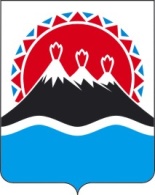 П О С Т А Н О В Л Е Н И ЕПРАВИТЕЛЬСТВА  КАМЧАТСКОГО КРАЯ            г. Петропавловск-КамчатскийПРАВИТЕЛЬСТВО ПОСТАНОВЛЯЕТ:1. Внести в постановление Правительства Камчатского края от 16.05.2017 № 205-П «Об установлении порядка определения размера арендной платы за земельные участки, государственная собственность на которые не разграничена, предоставленные в аренду без торгов, в Камчатском крае» следующие изменения:1) приложение 1 дополнить частью 91 следующего содержания:«91. Годовая арендная плата за земельный участок, предоставленный для осуществления деятельности, предусмотренной концессионным соглашением, а также соглашением о государственно-частном партнерстве, муниципально-частном партнерстве, устанавливается в размере 0,002% от кадастровой стоимости данного земельного участка.»;2) приложение 2 дополнить частью 141 следующего содержания:«141. Годовая арендная плата за земельный участок, предоставленный для осуществления деятельности, предусмотренной концессионным соглашением, а также соглашением о государственно-частном партнерстве, муниципально-частном партнерстве, устанавливается в размере 0,002% от кадастровой стоимости данного земельного участка».2. Настоящее постановление вступает в силу через 10 дней после дня его официального опубликования.Губернатор Камчатского края	В.И. Илюхин№О внесении изменений в постановление Правительства Камчатского края от 16.05.2017 № 205-П «Об установлении Порядка определения размера арендной платы за земельные участки, государственная собственность на которые не разграничена, предоставленные в аренду без торгов, в Камчатском крае» 